Методические рекомендации к проекту«Путешествие Вовки в городе профессий»Автор проекта: Ухова Ольга Анатольевна - воспитатель ГБДОУ детский сад №88 «Исток» Красносельского района Санкт-Петербурга.Руководитель: Московская Екатерина ВладимировнаВозрастная группа: средняя, 4-5 летРеализуемые образовательные области:Познавательное развитие.Социально – коммуникативное развитие.Речевое развитие.Цель проекта: формирование у дошкольников первоначальных знаний о профессиях и положительного отношения к труду и профессиональному миру.Задачи: Обучающие:Расширить представление детей о разнообразии профессий.Активизировать и обогащать словарь детей по теме «Профессии»Продолжать учить детей составлять пазлы.Закреплять навыки конструирования по образцу.Продолжать обучать детей отгадывать загадки.Продолжать обучать детей навыкам порядкового счета.Развивающие:Продолжать развивать связную речь.Развивать внимание, память, мышление.Развивать творческое воображение.Воспитательные:Развивать коммуникативные навыки в общении со взрослыми и сверстниками. Воспитывать умение внимательно слушать ответы и дополнять их.Поощрять интерес к совместным игровым действиям.     Проект носит обучающий и закрепляющий характер и рассчитан на работу с детьми средней   группы (4-5 лет).     Проект создан с помощью интерактивных технологий MimioStudio, содержит 20 страниц.Для удобства работы на каждой странице, внизу расположены стрелки , оснащенные гиперссылкой. С их помощью осуществляется переход со страницы на страницы.  Также на каждой странице вверху есть гиперссылка на страницу содержания . Содержание оснащено гиперссылками на страницы задания.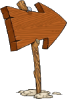 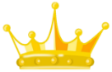 Задание на каждой странице появляется при нажатии на картинку «Вовка». Проверочная область появляется при нажатии на картинку «Птичка» .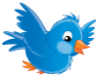 Содержание проекта:1 страница - Титульный лист2 страница- Содержание проекта3 страница- Знакомство с героем проекта. Вовка попал в город профессий. Чтобы ему вернуться обратно домой, ему необходимо познакомиться со всеми профессиями, выполнить все задания.Задание: необходимо обвести по звездам и назвать профессию. При нажатии в центре контура появиться картинка с ответом. При нажатии в центре страницы появиться картинка с ответом.Задача: знакомство с профессией маляр, развитие зрительного внимания.4 страница- «Свари суп или компот».Задание: необходимо распределить овощи и фрукты по двум кастрюлям. Вовке надо сварить суп, а повару-компот. Задача: знакомство с профессией повар, закрепление знаний об овощах и фруктах.5 страница- «Отгадай загадки».Задание: необходимо отгадать загадки. При нажатии рядом с загадкой - появится изображение отгадки.Задача: упражняться в отгадывании загадок; аргументировать свой ответ; знакомство с новыми профессиями.6 страница-«Разложи по ячейкам».Задание: необходимо распределить имеющиеся предметы по ячейкам в соответствии с профессией. Лишний предмет-кисть. Проверочная область появляется, если потянуть вправо за птичку.Задача: знакомство с профессиями швея и парикмахер; развитие умения классифицировать предметы по признаку профессии.7 страница-«Лабиринт».Задание: пройти лабиринт, начиная от пожарной машины до горящего дома.Проверочная область появляется при нажатии справа на картинку «птичка».Задача: знакомство с профессией пожарный; развитие логического мышления.8 страница-«Подбери пару».Задание: необходимо подобрать пару, соединив левый столбик с профессиями, с правым-с предметами. Проверочная область появиться если нажать на картину «бабочку».Задача: познакомить детей с профессиями; уметь классифицировать предметы.9 страница-«Найди отличия».Задание: найти отличия и отметить на правой картинке. Проверочная область появляется при нажатии на картинку «птичка» справа.Задача: уметь сравнивать предметы и находить отличия.10 страница-«Найди тень».Задание: необходимо найти правильную тень торта. Правильность выполнения задания можно проверить, если нажать на силуэт; появиться либо синяя галочка, либо красный крест. Синяя галочка- правильный вариант.Задача: знакомство с профессией кондитер; формировать умение находить отличия.11 страница-«Чей голос?».Задание: определить какое животное издает звук и передвинуть это животное к звуку.Задача: знакомство с профессией фермер; повторение названий домашних животных и их голосов.12 страница-«Найди предметы».Задание: найти спрятанные предметы садовника. Задача: знакомство с профессией садовник, развитие внимания.13 страница-«Парочки».Задание: при нажатии на зеленый пузырь, он лопается.  Необходимо, открывая каждую картинку, запомнить ее и найти ей пару.Задача: развивать память, внимание.14 страница-«Послушай музыку».Задание: нажимая на музыкальный инструмент, звучит музыка. Задача: знакомство с музыкальными инструментами и профессией музыкант; развитие музыкального слуха, внимания.15 страница-«Фонарик».Задание: необходимо, передвигая Вовку с фонариком, найти звезды и сосчитать их. Задание появляется при нажатии на картинку астронома.Задача: знакомство с профессией астроном; развитие внимания, наблюдательности.Проверочная область появляется из правого верхнего угла, при нажатии на картинку «птичка».16 страница-«Пазл».Задание: Части картинки накладываются на основную прозрачную картинку. В верхнем левом углу расположен образец.Задача: знакомство с профессией печник, развивать целостное восприятие, упражнять в составлении целого из частей.17 страница-«Посчитай и поставь по порядку».Задание: необходимо сосчитать предметы справа. Затем сдвигая влево, появиться цифра с правильным ответом. Также необходимо расставить по порядку от 1 до 5.Задача: знакомство с профессией ученый; закреплять навыки количественного счета. Развивать умение соотносить количество с цифрой.18 страница-«Наряди елку».Задача: нарядить елку игрушками.Задание: знакомство с профессией художник; развитие умения разбираться в сочетании цветов.19 страница-«Построй дом».Задание: необходимо построить замок по образцу.Задача: знакомство с профессией строитель; развитие внимания, мышления.20 страница-«Заключение».Задача: итоговая страница проекта. Изучив все профессии, детям предлагается выбрать понравившуюся профессию и передвинуть картинку вправо на белую область. Спросить у детей, кем бы они хотели стать. Или спросить про профессии родителей.